BMW Motorrad
ItaliaComunicazione e P.R.Società
BMW Italia S.p.A.
Società del 
BMW GroupSede
Via della Unione 
Europea, 1I-20097 San Donato
Milanese (MI)Telefono
02-51610111Telefax
02-51610222Internetwww.bmw.itwww.mini.itCapitale sociale
5.000.000 di Euro i.v.

R.E.A.
MI 1403223

N. Reg. Impr.
MI 187982/1998

Codice fiscale
01934110154

Partita IVA
IT 12532500159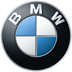 Comunicato stampa N. 045/13San Donato Milanese, 8 aprile 2013BMW Motorrad intende entrare nel segmento delle <500 cc
BMW Motorrad e TVS Motor Company firmano un accordo
di collaborazione
Monaco / Chennai (India). Nell’ambito della sua riorganizzazione strategica, BMW Motorrad farà il suo ingresso nel segmento sotto i 500 centimetri cubi. A questo scopo, BMW Motorrad e TVS Motor Company hanno firmato un accordo di cooperazione a lungo termine. L’accordo è stato annunciato oggi nel corso di una conferenza stampa a Chennai in India.Lo scopo della collaborazione è di unire le forze per sviluppare e produrre moto nel segmento sotto i 500 cc.Le varie fasi che porteranno alla produzione in serie di moto saranno stabilite da entrambi i partner, ma pianificate in diverse aree di concentrazione per ciascuno di essi in base ai punti di forza delle due aziende. L’accordo di cooperazione coinvolge le due aziende, ciascuna delle quali offrirà i propri modelli, che saranno venduti tramite i propri canali di distribuzione in India e in tutto il mondo.Entrambi i partner dell’accordo hanno commentato la futura cooperazione durante la conferenza stampa. Stephan Schaller, Presidente di BMW Motorrad, ha così dichiarato:“In vista dei cambiamenti dei mercati motociclistici, degli sviluppi demografici e delle sempre maggiori esigenze ambientali, stiamo allargando la nostra gamma di prodotti per poter sfruttare questo nuovo potenziale di crescita. Abbiamo in TVS Motor Company un partner molto competente ed esperto. Ciò significa che in futuro saremo in grado di offrire veicoli in classi di cilindrate più piccole, oltre ai segmenti tradizionali di BMW Motorrad. Si pensa a diverse categorie di moto che soddisferanno le aspettative della clientela in termini di divertimento di guida da una moto BMW; inoltre stabiliranno nuovi parametri per quanto riguarda stabilità, agilità e prestazioni. Considero questa cooperazione a lungo termine un importante passo verso una crescita sostenibile e redditizia”.

Secondo Venu Srinivasan, Presidente di TVS Motor Company:“Vediamo in BMW Motorrad un partner ideale strategico a lungo termine che condivide i nostri valori fondamentali: concentrazione sulla qualità, capacità ingegneristica, innovazione e soddisfazione della clientela. Intendiamo sfruttare ogni punto di forza reciproco per offrire una nuova serie di prodotti che presentino una tecnologia all’avanguardia per i nostri clienti”.TVS Motor Company, partner nella collaborazione, è uno dei più grandi costruttori motociclistici dell’India, con una produzione annuale di circa 2 milioni di unità ed un fatturato di oltre un miliardo di dollari. TVS Motor Company è l’azienda ammiraglia del TVS Group, che vanta una storia di 100 anni ed un capitale di sei miliardi di dollari e che raccoglie circa 40 aziende e holding nel settore automobilistico. TVS Motor Company offre la più ampia gamma di prodotti nell’industria indiana delle due e delle tre ruote. L’aspetto ingegneristico orientato ai clienti dell’azienda le ha permesso di introdurre un’ampia gamma di prodotti che coprono tutti i segmenti dell’industria. TVS Motor Company è presente in oltre 50 paesi di Asia, Africa e America Latina.Per ulteriori informazioni contattare:Andrea Frignani	
BMW Group Italia
Coordinatore Comunicazione e PR Motorrad
Telefono: 02/51610780 Fax: 02/51610 0416
E-mail: Andrea.Frignani@bmw.itMedia website: www.press.bmwgroup.comIl BMW Group Il BMW Group è tra i produttori di automobili e motocicli di maggior successo al mondo, con i marchi BMW, MINI e Rolls-Royce. Come azienda globale, il BMW Group gestisce 28 stabilimenti di produzione e montaggio in 13 paesi e ha una rete di vendita globale in oltre 140 paesi.Nel 2012, il BMW Group ha venduto quasi 1,85 milioni di automobili e oltre 117.000 motocicli nel mondo. L'utile al lordo delle imposte per l'esercizio 2011 è stato di 7,38 miliardi di Euro con ricavi pari a 68,82 miliardi di Euro. Al 31 dicembre 2011, il BMW Group contava circa 100.000 dipendenti.Il successo del BMW Group si fonda da sempre su una visione sul lungo periodo e un’azione responsabile. Perciò, come parte integrante della propria strategia, l'azienda ha istituito la sostenibilità ecologica e sociale in tutta la catena di valore, la responsabilità globale del prodotto e un chiaro impegno a preservare le risorse. Il risultato di questi sforzi è che negli ultimi otto anni il BMW Group figura come leader di settore negli indici di sostenibilità Dow Jones.www.bmwgroup.com Facebook: http://www.facebook.com/BMWGroupTwitter: http://twitter.com/BMWGroupYouTube: http://www.youtube.com/BMWGroupview